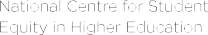 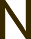 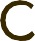 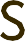 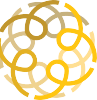 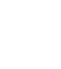 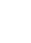 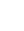 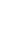 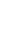 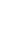 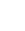 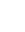 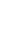 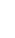 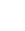 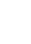 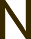 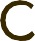 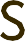 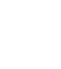 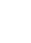 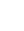 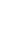 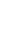 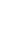 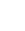 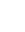 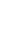 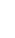 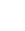 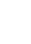 Acknowledgement of Country

The National Centre for Student Equity in Higher Education (NCSEHE) and Curtin University acknowledge the First Nations people of this country and pay our respects to Elders past, present and future. We deeply respect their cultural, spiritual and educational practices and aspire to learn from their ways of working. Curtin University is honoured and grateful to have the privilege to maintain campuses on Whadjuk and Wungatha Country.First Nations Fellowship: Application Process
The First Nations Fellowship Application must include the following:Covering letter: A brief letter from the applicant. Cover page: A cover page using the template provided – 2024 NCSEHE First Nations Fellowship Application Form (Attachment B) – including required signatures. Confirmation of First Nations Australian Identity: Applicants must include confirmation of First Nations (Aboriginal and/or Torres Strait Islander) Australian status, as per Section 4.1 of the First Nations Fellowship Program – 2024 Round: Guidelines. Proposal: Three (3) pages addressing the issue(s) to be examined, including:The issue(s) to be research or addressed.The rationale for the project. The capacity of the applicant to undertake the project.A plan of activities to address the issues.An approach to identifying and involving other researchers and practitioners, including the commitment to establish an Expert Reference Group for the project. An approach to sharing expertise during a proposed engagement activity. Intended outputs from the First Nations Fellowship, including an (i) Interim Report and (ii) Final Report.The strategy for disseminating the outputs and ensuring impact.Timeline and Fellowship Outputs Table and Budget: Complete the templates in Attachment A, including: Timeline & Fellowship Outputs: A timeline for key milestones (Aims and Deliverables), such as: Initiation; Interim Report; Engagement Activities; and Presentation at the 2024 NCSEHE Fellows Forum.Budget: Include a budget (to the nearest $1,000 excl. GST). Response to Selection Criteria: Two (2) pages addressing the selection criteria (refer to Section 4.4 of the First Nations Fellowship Program – 2024 Round: Guidelines.Letter of Support: A brief letter of support from the applicant’s home institution (university) endorsing the application and outlining how the institution will support the applicant. This letter should be from the Vice-Chancellor or a delegate.Curriculum Vitae: The applicant’s curriculum vitae (no page limit) and summary page.A high resolution digital photograph. Referees: The names and contact details of two referees. Please note that references are not to be included with the application.
Proposal Documentation: The Application Pack (this document) and Guidelines for the 2024 Round of the First Nations Fellowship are available at: https://www.ncsehe.edu.au/grants-and-fellowship/first-nations-fellowship-program/Attachment A: Timeline and Fellowship Outputs and Budget Template Timeline and Fellowship Outputs Template(Please add rows in as necessary)  BudgetNote: Please provide specific budget items and costs under each cost category above.  (Please add rows in as necessary)  Attachment B: 2024 NCSEHE First Nations Fellowship Application Form 2024 NCSEHE First Nations Fellowship Application FormApplicant Contact Details Proposed First Nations Fellowship DetailsFirst Nations Fellowship Program Privacy NoticeWe must comply with the Australian Privacy Principles (‘APPs’) contained in the Privacy Act 1988 (Cth) when handling all personal information provided for application purposes.Collection of Personal Information As part of the application process, the National Centre for Student Equity in Higher Education (NCSEHE) collects the personal information provided in the First Nations Fellowship Program Application documentation.How We Use Personal InformationPersonal information is collected to assess eligibility for a First Nations Fellowship, and to report on activities in relation to the First Nations Fellowship Program. We will also use this information to:maintain an ongoing relationship with applicants, and / orinvite applicants to relevant events and programs.Privacy Consent By applying for a First Nations Fellowship, the applicant acknowledges and consents to the NCSEHE disclosing their personal information to others. The NCSEHE may also publish successful applicants’ personal information (including photo provided; excluding telephone contact details) in media releases, presentations, and any promotional materials on the NCSEHE website.The NCSEHE will not use or disclose personal information for any other purpose unless permitted by the Privacy Act 1988 (Cth).The First Nations Fellows and their respective institutions will be required to enter into an agreement with the NCSEHE. The conditions of funding will be specified in the agreement. The agreement will specify the outcomes of the Fellowship to be achieved, payment arrangements, conditions of the funding including financial and performance reporting requirements, requirements regarding variation to agreements, acquittal of funding and other related issues.In the case of work placements by First Nations Fellows, their home institution will be required to enter into an agreement with the hosting organisation. The agreement will specify the length of the placement, work schedule, and pattern of attendance.
SubmissionNEW DEADLINE: Submissions are due on Monday, 6 November 2023 before 5pm (AWST). 

Please submit this application to: ncsehe@curtin.edu.au  (Re: First Nations Fellowship).   Applicant’s DeclarationI apply as a First Nations Fellow and agree to the terms and conditions of the First Nations Fellowship.I confirm that I have read, acknowledge, and accept the Privacy Notice and Privacy Consent in this form.Head of Faculty’s / Organisational Unit’s Support for Application and Authorisation
I support this application on the basis of the attached documentation. I undertake to support this applicant in the activities associated with the First Nations Fellowship in accordance with the attached statement of institutional support.I confirm that the information above is true and correct and that the applicant named on this form is currently a staff member of this institution.I confirm that I have read, acknowledge and accept the Privacy Notice and Privacy Consent in this form.Vice-Chancellor’s / Chief Executive Officer’s DeclarationI support this application on the basis of the attached documentation. I undertake to support this applicant in the activities associated with the First Nations Fellowship in accordance with the attached statement of institutional support.I confirm that the information above is true and correct and that the applicant named on this form is currently a staff member of this institution.I confirm that I have read, acknowledge and accept the Privacy Notice in this form.
Details of Institutional Contact Officer for First Nations FellowshipsActivity/MilestoneTime periodLocationAimsDeliverables
PeopleItem  Total CostSalary + On-Costs (Fellowship % of FTE)Research Support (e.g., transcription, focus group or survey costs)Travel (e.g., research travel, travel for engagement activities)Project Outputs (e.g., editing, graphics, printing, other publication costs)Other costs (e.g., data acquisition, registrations for conferences)Sub-total (excluding GST)GSTTotal (including GST)TitleFirst NameLast NamePositionFaculty / Organisational UnitInstitutionInstitution’s Postal AddressEmail AddressTelephone NumberProject TitleAbstract of Proposed First Nations Fellowship (Max. 160 words)Alignment with the Aims and Objectives of the First Nations Fellowship Program (Max. 300 words)Research Focus (Please use up to five keywords)Educational Issue(s) to be Addressed(Please use five keywords)Signature:Date:Name:Organisational Unit/Faculty/Institution:Signature:Date:Name:Institution:Signature:Date:Name:Position:Email address:Telephone:Fax: